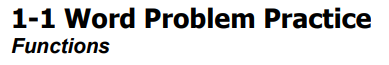 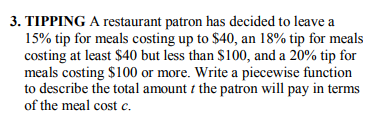 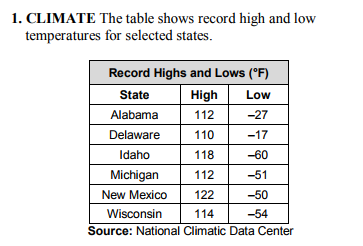 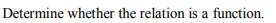 a.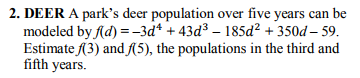 a.